Федеральное государственное бюджетное образовательное учреждение  высшего образования «Красноярский государственный медицинский университет имени профессора В.Ф. Войно-Ясенецкого»Министерства здравоохранения Российской ФедерацииФармацевтический колледжДНЕВНИК преддипломной практики Наименование практики  МДК 02.01  Технология изготовления лекарственных форм Ф.И.О   Медведева Виолетта АлексеевнаГруппа 304     Место прохождения практики (медицинская/фармацевтическая организация, отделение) с  « 11 » мая 2020  г.   по   «  22 »  мая  2020  г. Руководители практики: Общий – Ф.И.О. Непосредственный – Ф.И.О. Методический – Ф.И.О. Ванчурина Наталья Александровна (преподаватель)  Красноярск  2020 Содержание  Цели и задачи практики Знания, умения, практический опыт, которыми должен овладеть студент после прохождения практики Тематический план График прохождения практики Инструктаж по технике безопасности Содержание и объем проведенной работы Манипуляционный лист (изготовление лекарственных форм)Отчет (цифровой, текстовой) Цель преддипломной практики МДК.02.01. Технология изготовления лекарственных форм состоит в закреплении и углублении теоретической подготовки обучающегося, приобретении им практических умений, формировании компетенций, составляющих содержание профессиональной деятельности фармацевта.Задачи: 1. Формирование умений и практического опыта при изготовлении лекарственных форм; оформления документов первичного учета. 2. Обучение организации рабочего места фармацевта, соблюдение санитарно-гигиенического режима, охраны труда, техники безопасности и противопожарной безопасности.  Знания, умения, практический опыт, общие и профессиональные компетенции, которыми должен овладеть студент после прохождения практики Практический опыт: ПО 1. Приготовления лекарственных средств; ПО 2. Проведения обязательных видов внутриаптечного контроля лекарственных средств и оформления их к отпуску; Освоить умения: У 1. Готовить твердые, жидкие, мягкие, стерильные, асептические лекарственные формы; У2. Проводить обязательные виды внутриаптечного контроля качества лекарственных средств, регистрировать результаты контроля, упаковывать и оформлять лекарственные средства к отпуску, пользоваться нормативной документацией; Знать: З1. Нормативно-правовую базу по изготовлению лекарственных форм и внутриаптечному контролю; З2. Порядок выписывания рецептов и требований; З3. Требования производственной санитарии;  З4. Правила изготовления твердых, жидких, мягких, стерильных и асептических лекарственных форм З5. Физико-химические свойства лекарственных средств; З7. Виды внутриаптечного контроля; З8. Правила оформления лекарственных средств к отпуску; Общие компетенции ОК 1. Понимать сущность и социальную значимость своей будущей профессии, проявлять к ней устойчивый интерес ОК 2. Организовывать собственную деятельность, определять методы и способы выполнения профессиональных задач, оценивать их эффективность качество. ОК 3. Принимать решения в стандартных и нестандартных ситуациях и нести за них ответственность. ОК 4. Осуществлять поиск и использования информации, необходимой для эффективного выполнения профессиональных задач профессионального и личностного развития. ОК 5.Использовать информационно-коммуникационные технологии в профессиональной деятельности. ОК 6.Работать в коллективе и команде, эффективно общаться с коллегами, руководством, потребителями. ОК 7.Брать на себя ответственность за работу членов команды (подчиненных), результат выполнения заданий. ОК 8. Самостоятельно определять задачи профессионального и личностного развития. Заниматься самообразованием, осознанно планировать повышения квалификации. ОК 9.Ориентироваться в условиях частной смены технологии в профессиональной деятельности. ОК 10. Бережно относиться к историческому наследию и культурным традициям народа, уважать социальные, культурные и религиозные различия. ОК 11. Быть готовым брать на себя нравственные обязательства по отношению к природе, обществу и человеку. ОК 12. Вести здоровый образ жизни, заниматься физической культурой и спортом для укрепления здоровья, достижения жизненных и профессиональных целей. Профессиональные компетенции: ПК. 1.2. Отпускать лекарственные средства населению, в том числе по льготным рецептам и по требованиям учреждений здравоохранения ПК 2.1. Изготавливать лекарственные формы по рецептам и требованиям учреждений здравоохранения. ПК 2.2. Изготавливать внутриаптечную заготовку и фасовать лекарственные средства для последующей реализации. ПК 2.4. ПК 1.6. Соблюдать правила санитарно-гигиенического режима, охраны труда, техники безопасности и противопожарной безопасности. 78 ПК 2.5. Оформлять документы первичного учета. Тематический план График прохождения практикиСодержание и объем проведенной работыОзнакомление 	со 	структурой 	производственной 	аптеки 	и организацией работы фармацевта. Организация и оборудования производственной аптеки:Ассистентская комната - это основное производственное помещение аптеки. Оснащена вытяжной системой и раковиной со сливом в канализацию и подводом воды. Она оборудована: секционными столами, стульями, шкафом для хранения посуды (ступки, пестики, колбы, подставки, воронки, цилиндры, стаканчики, стеклянные палочки, и т.д.) и шкафом со вспомогательным материалом, шкафы для хранения субстанций, отдельный шкаф для пахучих и красящих (все шкафы промаркированы). На рабочем месте фармацевта находятся: весы ручные (ВР-1, 5, 20, 100),  весы механические, разновесы, вспомогательный материал (капсулы, капсулаторки, укупорочный материал ватные тампоны и марлевые салфетки в промаркированных штангласах,  складчатые фильтры), калькулятор для точных подсчетов, средства для обработки и дезинфекции (перекись 3% и спирт этиловый 70%).  Штангласы с лекарственными формами находятся на полке, которая находится прямо перед столом.    Имеются аптечные тележки. Так же есть отдельные столы, на которых находятся баллоны с водой очищенной, к которым осуществлен привод воды из дистилляционной.Материальная комната №1 – в ней хранятся лекарственные субстанции. Она оборудована столом, поддонами, холодильниками с разными температурными режимами, шкафами со стеллажами (на каждом стеллаже есть стеллажная карта).Материальная комната №2  –  в ней хранятся наркотические препараты. Она защищена железной дверью, решеткой с замком. Оборудована сейфами.Дистилляционная комната – это комната для получения воды очищенной.В ней находятся 4 аквадистиллятора, которые гонят очищенную воду.Асептический блок – помещение для приготовления стерильных лекарственных форм, оснащен раковиной с локтевым приводом, шкафами с ВАЗ, столами, механическими весами, разновесами, обкаточной машиной автоматической и механической, шкафом со стерильной аптечной посудой. Перед входом в асептический блок имеется шлюз, в котором расположен шкаф с санитарной одеждой и скамья для переодевания с ячейками для обуви, раковина с локтевым приводом, инструкцией о переодевании. Обработке рук и правила поведения в асептическом блоке. Стерилизационная комната содержит:  столы, шкафы, раковину и 3 автоклава, 3 сухожаровых шкафа. Так же в этих комнатах имеются бактерицидные лампы для санации воздуха.Моечная комната – это помещение для мойки посуды и приборов использованных в ходе работы производственного отдела. В комнате есть необходимые моющие средства, мойки для посуды, и ванна для замачивания флаконов, перед тем как их просушить в сушильном шкафу и сложить в шкафы для хранения чистых флаконов.Помимо этого в аптеке есть: рабочие кабинеты, комната приема пищи, комната хранения уборочного инвентаря, уборная.Возле каждой раковины имеются инструкции об обработке рук, средство для мытья рук, антисептик и воздушная сушилка.Организация и оборудование рабочего места фармацевта:Фармацевт работает в специальной одежде – в халате, волосы собраны и спрятаны под колпак, обувь – закрытая, чистая, удобная. Рабочее место фармацевта, изготавливающего индивидуальные лекарственные средства, организуется для работы в положении "сидя". Все необходимое находится в радиусе вытянутой руки. Так же оно отвечает требованиям по безопасности труда и пожарной безопасности. Отвечает всем необходимым санитарно-гигиеническим нормам. Рабочее место фармацевта оснащено всем необходимым : весы ручные (ВР-1, 5, 20, 100),  весы механические, разновесы, вспомогательный материал (капсулы, капсулаторки, укупорочный материал ватные тампоны и марлевые салфетки в промаркированных штангласах,  складчатые фильтры), калькулятор для точных подсчетов, средства для обработки и дезинфекции (перекись 3% и спирт этиловый 70%).  Штангласы с лекарственными формами находятся на полке, которая находится прямо перед столом.1. Общие требования охраны труда1.1. Настоящая Инструкция предусматривает основные требования по охране труда для фармацевта.1.2. На фармацевта могут воздействовать опасные и вредные производственные факторы:повышенное напряжение в электрической цепи, замыкание которой может произойти через тело человека;опасность травмирования осколками стеклянной тары;повышенный уровень токсических продуктов, ядовитых, сильнодействующих и взрывопожароопасных веществ;повышенная запыленность воздуха рабочей зоны лекарственными веществами;нервно-психические перегрузки, возникающие при контакте с посетителями аптеки;повышенное напряжение органов зрения.1.3. Фармацевт извещает своего непосредственного руководителя о любой ситуации, угрожающей жизни и здоровью людей, о каждом несчастном случае, происшедшем на производстве, об ухудшении состояния своего здоровья, в том числе о проявлении признаков острого заболевания.1.4. Фармацевту следует:оставлять верхнюю одежду, обувь, головной убор, личные вещи в гардеробной;перед началом работы мыть руки с мылом, надевать чистую санитарную одежду, подбирать волосы под колпак;после посещения туалета мыть руки с мылом;не принимать пищу на рабочем месте.1.5. К работе фармацевтом допускаются лица не моложе 18 лет, имеющее специальное образование, прошедшие медицинское освидетельствование, теоретическое и практическое обучение, проверку знаний требований охраны труда в установленном порядке, имеющие соответствующую группу по электробезопасности, и получившие допуск к самостоятельной работе.1.6. Фармацевт обеспечивается санитарной одеждой в соответствии с действующими нормами.1.7. Фармацевту необходимо знать и строго соблюдать требования по охране труда, пожарной безопасности, производственной санитарии.1.8. Присутствие посторонних лиц во время работы не допускается.1.9. Фармацевт должен проходить обучение по охране труда в виде: вводного инструктажа, первичного инструктажа на рабочем месте, повторного инструктажа, внепланового инструктажа, целевого инструктажа и специального обучения в объеме программы подготовки по профессии, включающей вопросы охраны труда и требования должностных обязанностей по профессии.1.10. Фармацевту необходимо:соблюдать правила внутреннего трудового распорядка и установленный режим труда и отдыха;выполнять работу, входящую в его обязанности или порученную непосредственным руководителем, при условии, что он обучен правилам безопасного выполнения этой работы;применять безопасные приемы выполнения работ;знать место нахождения первичных средств пожаротушения;уметь оказывать первую помощь пострадавшим.1.11. Курить и принимать пищу разрешается только в специально отведенных для этой цели местах.1.12. Не допускается выполнять работу, находясь в состоянии алкогольного опьянения либо в состоянии, вызванном потреблением наркотических средств, психотропных, токсических или других одурманивающих веществ, а также распивать спиртные напитки, употреблять наркотические средства, психотропные, токсические или другие одурманивающие вещества на рабочем месте или в рабочее время.1.13. Лица, допустившие невыполнение или нарушение инструкции об охране труда, привлекаются к дисциплинарной ответственности в соответствии законодательством РФ и с правилами внутреннего трудового распорядка и, при необходимости, подвергаются внеочередной проверке знаний норм и правил охраны труда.2. Требования охраны труда перед началом работы2.1. Застегнуть надетую санитарную одежду на все пуговицы (завязать завязки), не допуская свисающих концов одежды.Не закалывать одежду булавками, иголками, не держать в карманах одежды острые, бьющиеся предметы.2.2. Проверить работу местной вытяжной вентиляции.2.3. Проветрить рабочее помещение.2.4. Подготовить рабочее место для безопасной работы:обеспечить наличие свободных проходов;проверить устойчивость медицинского стола, стеллажа, прочность крепления оборудования к фундаментам и подставкам;Проверить внешним осмотром:достаточность освещения рабочей поверхности;отсутствие свисающих и оголенных концов электропроводки;отсутствие посторонних предметов внутри и вокруг оборудования;состояние полов (отсутствие выбоин, неровностей, скользкости);исправность применяемого инструментария и оборудования.2.5. На рабочем месте не должен находиться неиспользуемое в работе оборудование, электроприборы, приспособления, посуда и другие вспомогательные материалы.2.6. Провести визуальный осмотр имеющихся на рабочем месте средств пожаротушения.2.7. Убедиться в наличие аптечки первой медицинской помощи.2.8. В случае обнаружения дефектов немедленно сообщить об этом руководителю.3. Требования охраны труда во время работы3.1. Выполнять только ту работу, по которой прошел обучение, инструктаж по охране труда и к которой допущен работником, ответственным за безопасное выполнение работ.3.2. На месте проведения работ запрещено присутствие посторонних лиц.3.3. Применять необходимые для безопасной работы исправное оборудование, инструмент, средства механизации, приспособления; использовать их только для тех работ, для которых они предназначены.3.4. В период массовых простудных заболеваний фармацевт должен прикрывать рот и нос марлевой повязкой и дезинфицировать руки 9,5%-ным раствором хлорамина.3.5. Все нагревательные приборы должны устанавливаться на теплоизолирующие материалы.3.6. Фармацевт должен следить за целостностью стеклянных приборов, оборудования и посуды и не допускать использования в работе разбитых предметов.3.7. Не допускать попадания на кожу рук лекарственных препаратов.3.8. Не допускается поднимать баллоны и носить их перед собой.3.9. При выполнении погрузочно-разгрузочных работ вручную должны соблюдаться следующие нормы:разовый подъём (без перемещения) тяжестей: для женщин— не более 15 кг., для мужчин — не более 50 кг.;подъем и перемещение тяжестей: а) при чередовании с другой работой (до 2 раз в час) для женщин — не более 10 кг., для мужчин — не более 30 кг.;постоянно в течение смены — для женщин не более 7 кг., для мужчин не более 15 кг.3.10. Запрещается:пробовать на вкус и запах используемые препараты;хранить и применять препараты без этикеток, а также в поврежденной упаковке, с истекшим сроком годности;использовать в работе битую стеклянную посуду и приборы;хранить в холодильнике вещества с резким запахом, легковоспламеняющиеся, щелочи, огнеопасные, горючие и легкоиспаряющиеся вещества;работать при отключенных системах вентиляции, водоснабжения, канализации;прикасаться к оголенным проводам;работать на неисправном оборудовании;оставлять без присмотра включенные электроприборы и оборудование.3.11. Соблюдать правила перемещения в помещении и на территории организации, пользоваться только установленными проходами.3.12. При работе на электрическом оборудовании, аппаратах и приборах, ПК не разрешается:при включенном питании прикасаться к панелям с разъемами оборудования, разъемам питающих и соединительных кабелей;загромождать верхние панели оборудования, рабочее место бумагами, посторонними предметами;производить переключения, отключение питания во время выполнения активной задачи;допускать попадание влаги на поверхность оборудования;включать сильно охлажденное (принесенное с улицы в зимнее время) оборудование;производить самостоятельно вскрытие и ремонт оборудования;вытирать пыль на включенном оборудовании;работать при недостаточном освещении и при наличии только местного освещения.4. Требования охраны труда в аварийных ситуациях4.1. В случае появления задымления или возгорания немедленно прекратить работу, отключить электрооборудование, вызвать пожарную охрану, сообщить непосредственному руководителю, принять меры к эвакуации из помещения. При ликвидации загорания необходимо использовать первичные средства пожаротушения, принять участие в эвакуации людей и материальных ценностей. При загорании электрооборудования применять только углекислотные огнетушители или порошковые.4.2. В случае розлива кислот, щелочей, других агрессивных реагентов фармацевт должен принять необходимые меры для ликвидации последствий: открыть окна, проветрить помещение, осторожно убрать пролитую жидкость.4.3. При ожоге кислотой, щелочью или другими агрессивными реагентами необходимо смыть пораженную поверхность сильной струёй воды, а затем обработать соответствующим образом4.4. При несчастном случае необходимо оказать пострадавшему первую помощь, при необходимости вызвать скорую медицинскую помощь, сообщить своему непосредственному руководителю и сохранить без изменений обстановку на рабочем месте до расследования, если она не создаст угрозу для работающих и не приведет к аварии.5. Требования охраны труда по окончании работы5.1. Отключить оборудование и аппараты (кроме холодильника).5.2. Рабочее место привести в порядок.5.3. Приборы, инструменты убрать в установленное место.5.4. Санитарную одежду поместить в специально отведённый для неё шкаф.5.5. Провести необходимые санитарно-гигиенические мероприятия.5.6. Обо всех обнаруженных неисправностях и недостатках сообщить своему непосредственному руководителю.Должностные обязанности.Осуществляет изготовление по требованиям отделений всех видов лекарственных форм, соблюдая технологические правила изготовления и оформления.Осуществляет контроль за качеством и количеством ,приготовленных в течение смены, лекарственных форм с занесением в специальный журнал.  Контролирует учет температуры и влажности в помещениях отдела.Обеспечивает содержание и эксплуатацию оборудования, инструмента, инвентаря и приспособлений, санитарно-технических установок, рабочих мест, производственных и бытовых помещений, проходов, в соответствии с требованиями правил и норм охраны труда.Выполняет требования санитарного режима на своем рабочем месте.Принимает участие в проведении инвентаризации товарно-материальных ценностей.Выполняет вспомогательную работу в соответствии с указаниями заведующего отделом или заведующего аптекой. Систематически повышает профессиональную квалификацию путем посещения семинаров, занятий, организуемых в аптеке для среднего и младшего персонала.Строго соблюдает правила внутреннего трудового распорядка, пожарной безопасности и охраны труда.Исключает возможность присутствия посторонних лиц на территории отдела.Сообщает о любых несчастных случаях заведующему аптекой или заведующему отделом. Оказывает первую помощь пострадавшему.Права.Фармацевт отдела имеет право:Получать в затруднительных случаях необходимую консультацию у провизора-аналитика по вопросам, связанным с выполнением своих обязанностей.Пользоваться регламентированными перерывами для обеспечения высокой работоспособности в течение смены.Вносить предложения руководству аптеки по вопросам организации и улучшения условий своего труда.Получать бесплатно спецодежду в соответствии с установленными нормами.Ответственность.Фармацевт отдела несет персональную ответственность:За ненадлежащее исполнение или неисполнение своих должностных обязанностей, предусмотренных настоящей инструкцией, трудовым договором  - в пределах, определенных трудовым законодательством Российской Федерации.За санитарное состояние своего рабочего места.За соблюдение правил внутреннего трудового распорядка, пожарной безопасности и охраны труда.За сохранность вверенных ему товарно-материальных ценностей.Приказы, которыми руководствуется фармацевт в своей работе при изготовлении лекарственных форм и оформлении их к отпуску: ОТЧЕТ  ПО ПРОИЗВОДСТВЕННОЙ  ПРАКТИКИФ.И.О. обучающегося        Медведева Виолетта Алексеевна Группа    304-11    Специальность  33.02.01 Фармация   Проходившего производственную практику с  11 мая  по 22 мая  2020г На базе  Города/района     За время прохождения мною выполнены следующие объемы работ: А. Цифровой отчет 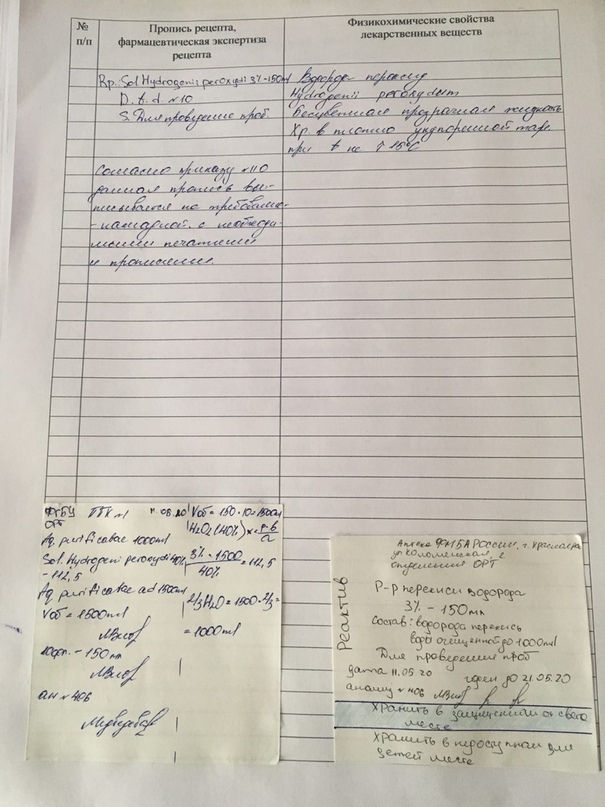 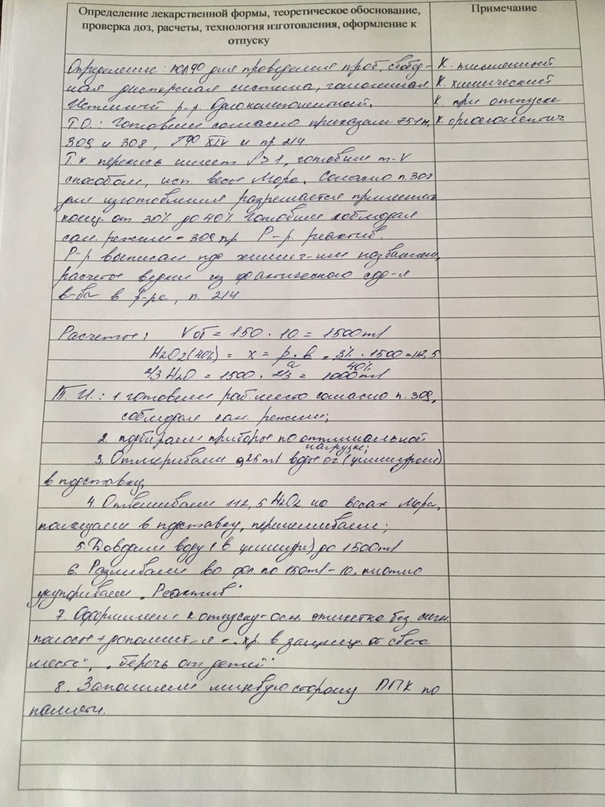 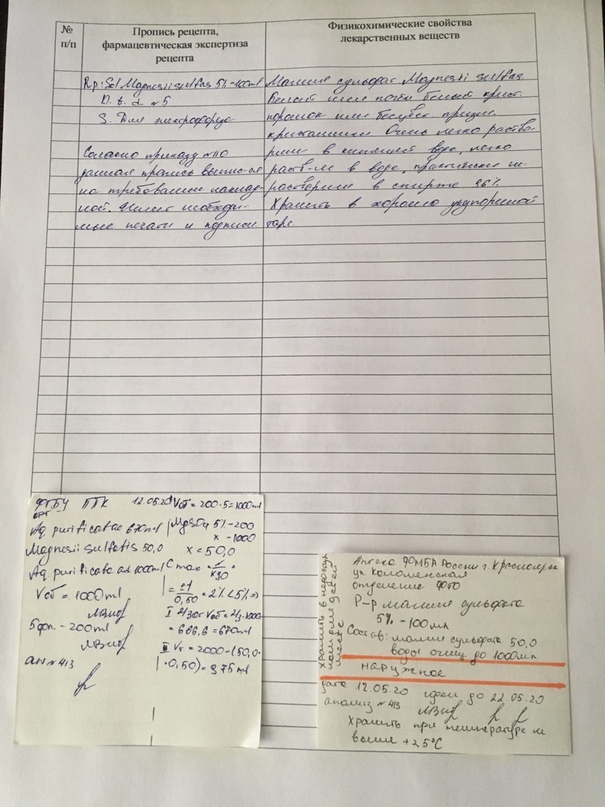 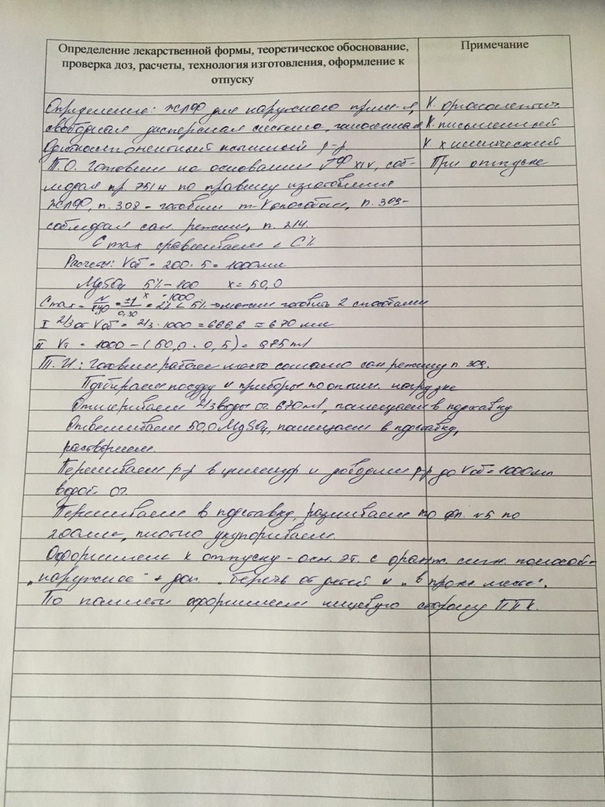 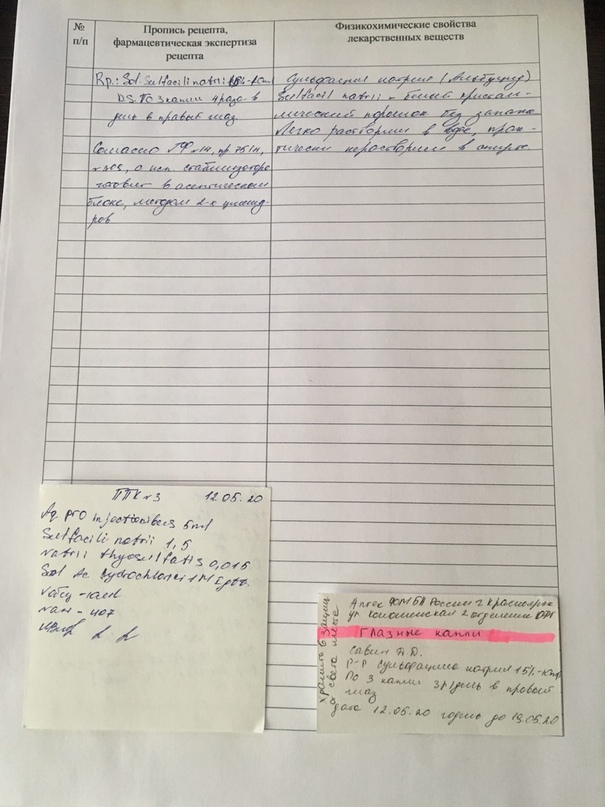 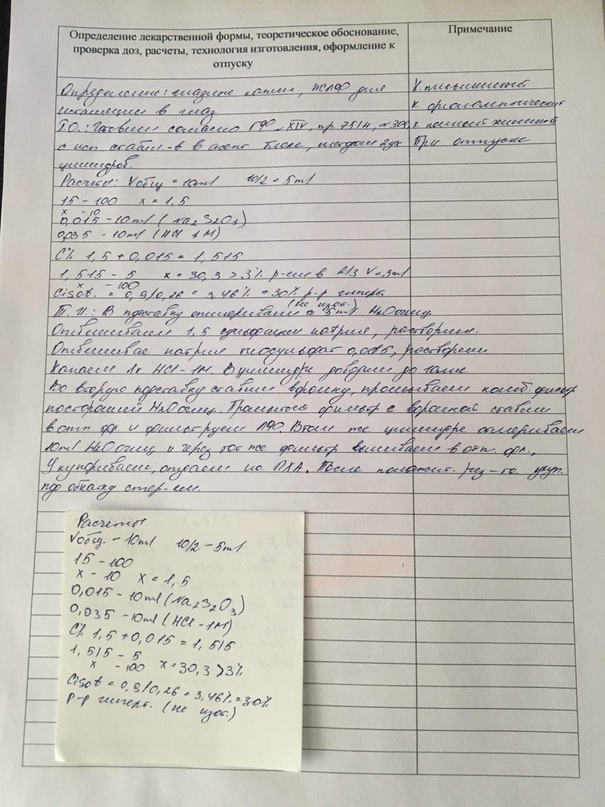 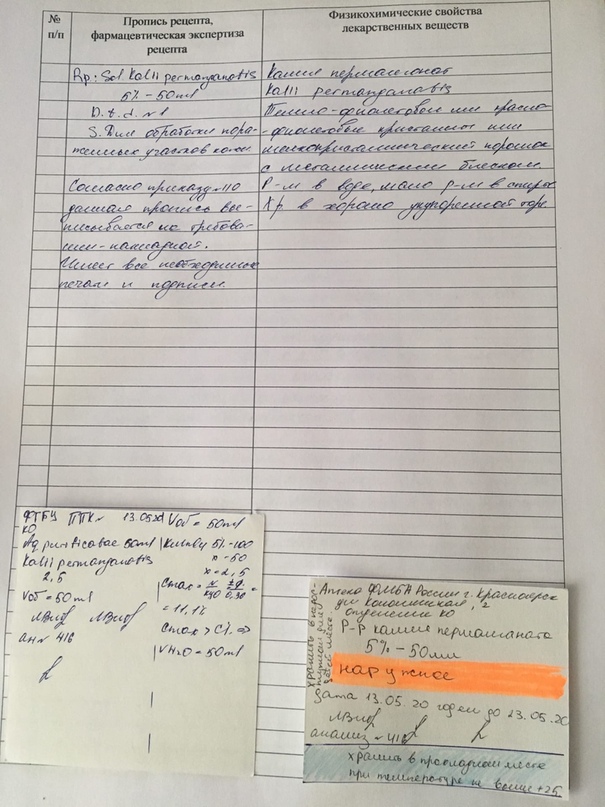 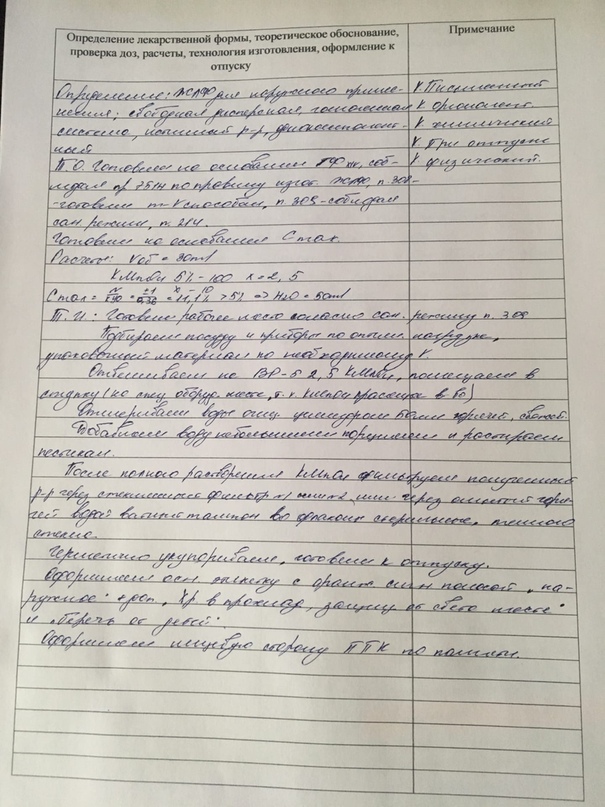 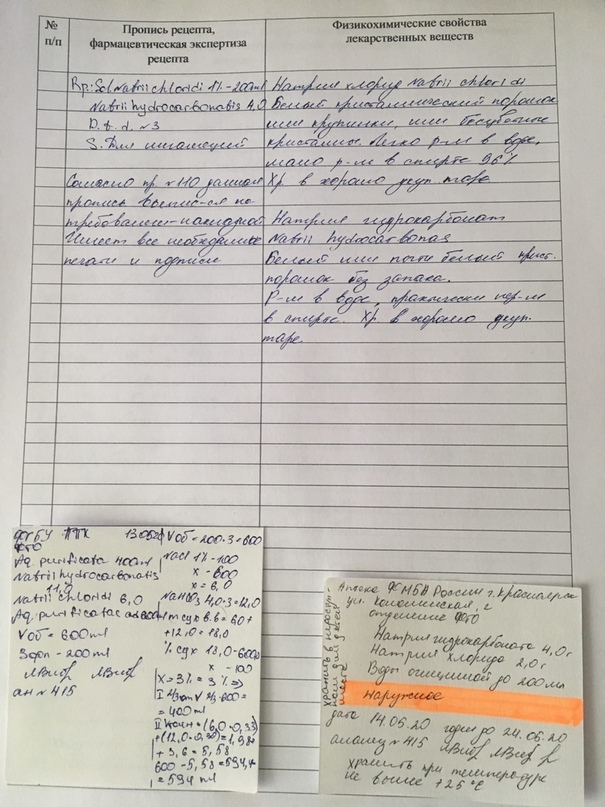 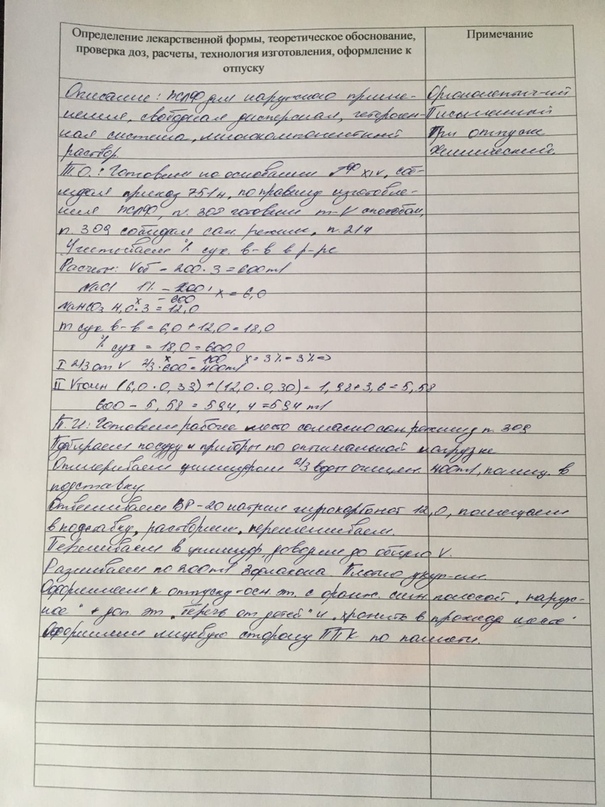 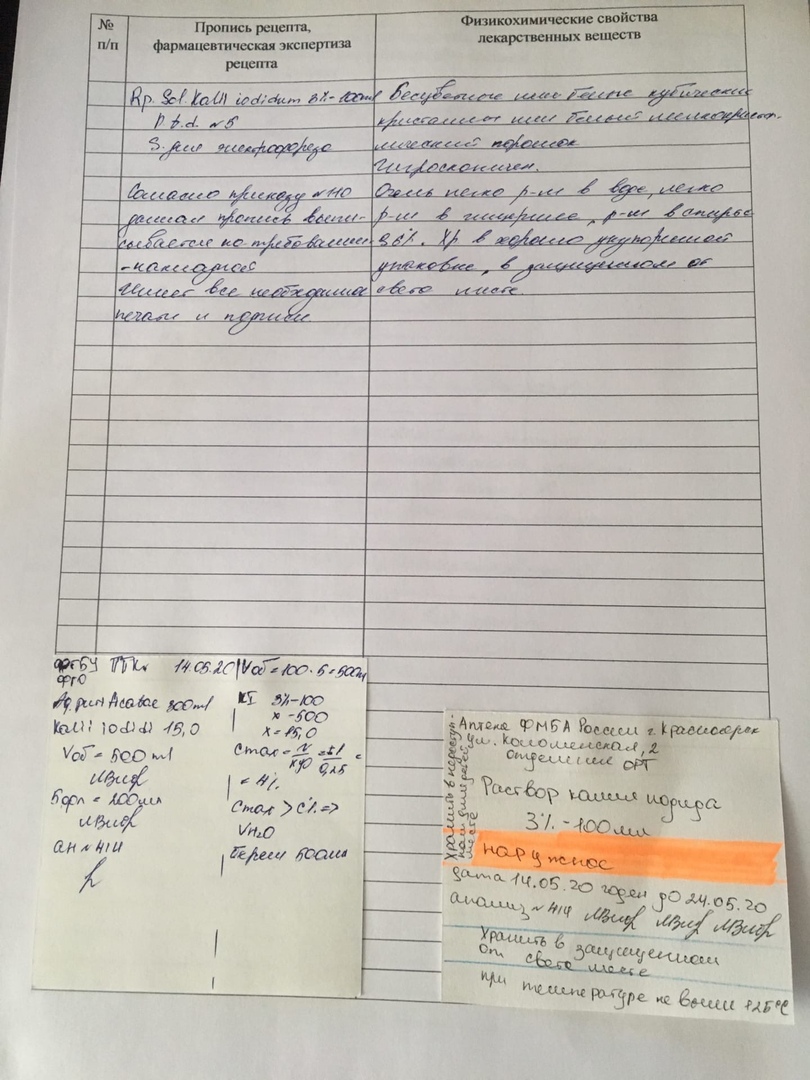 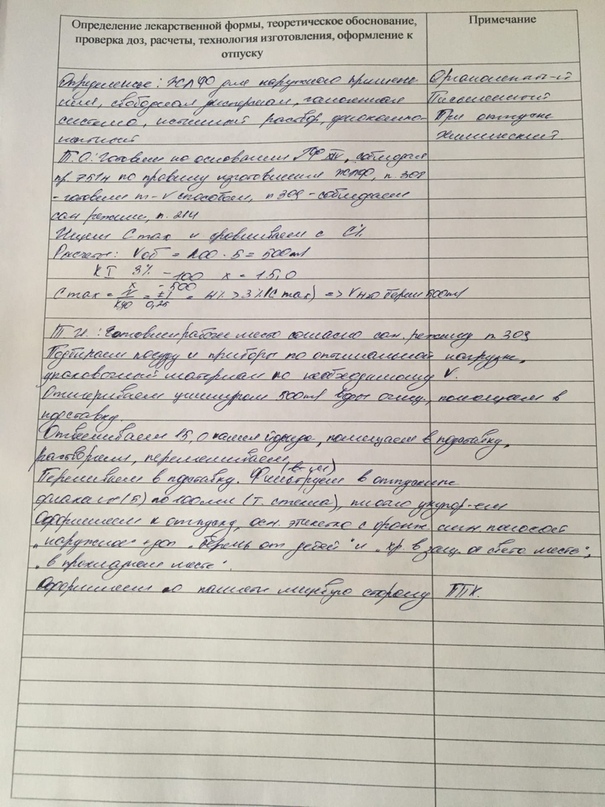 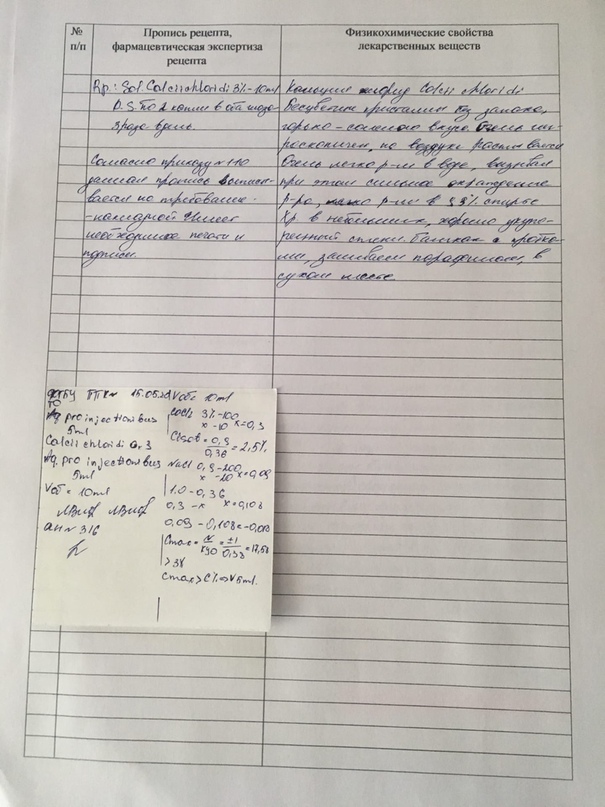 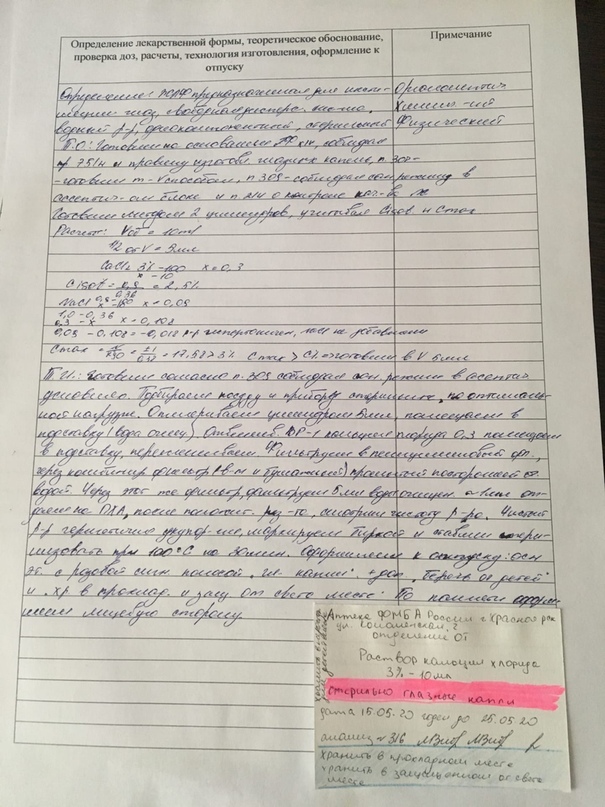 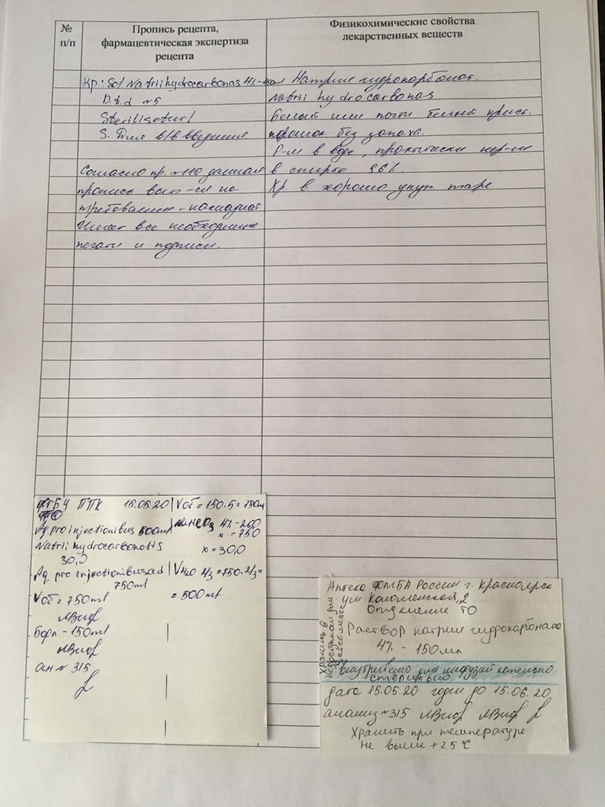 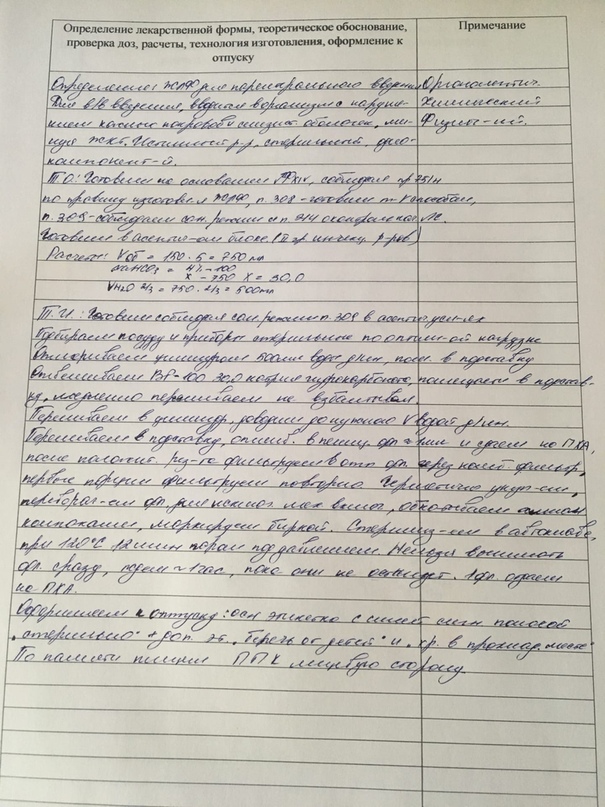 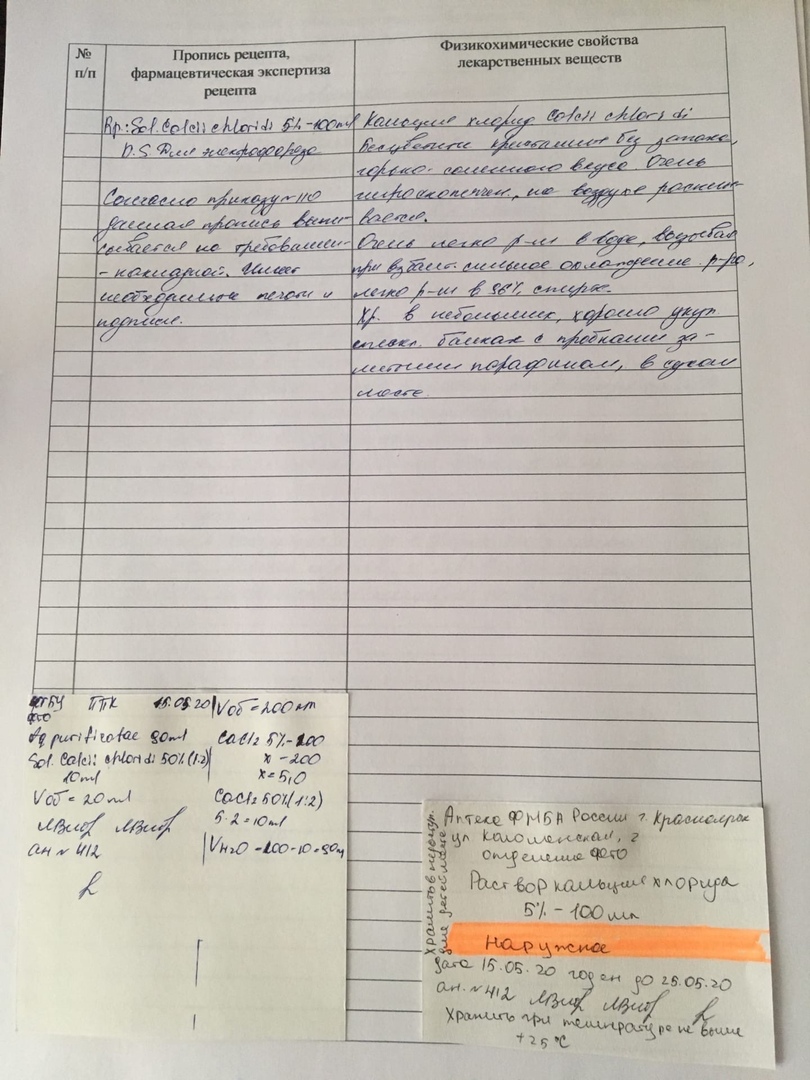 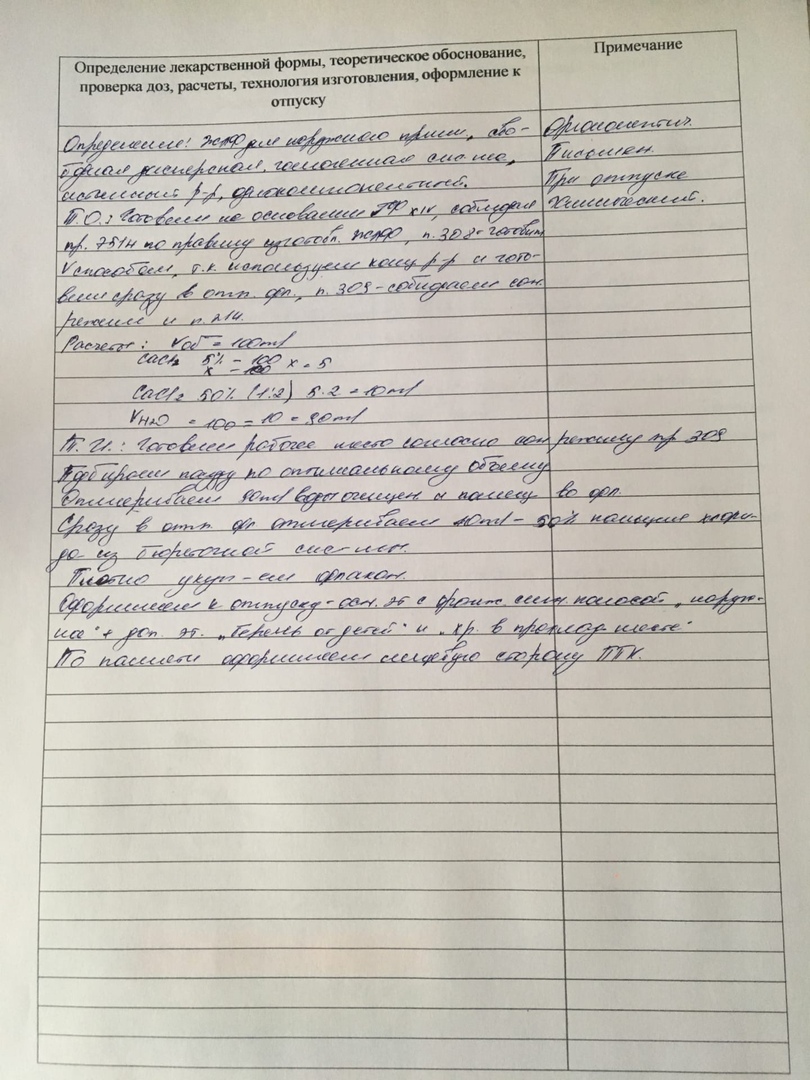 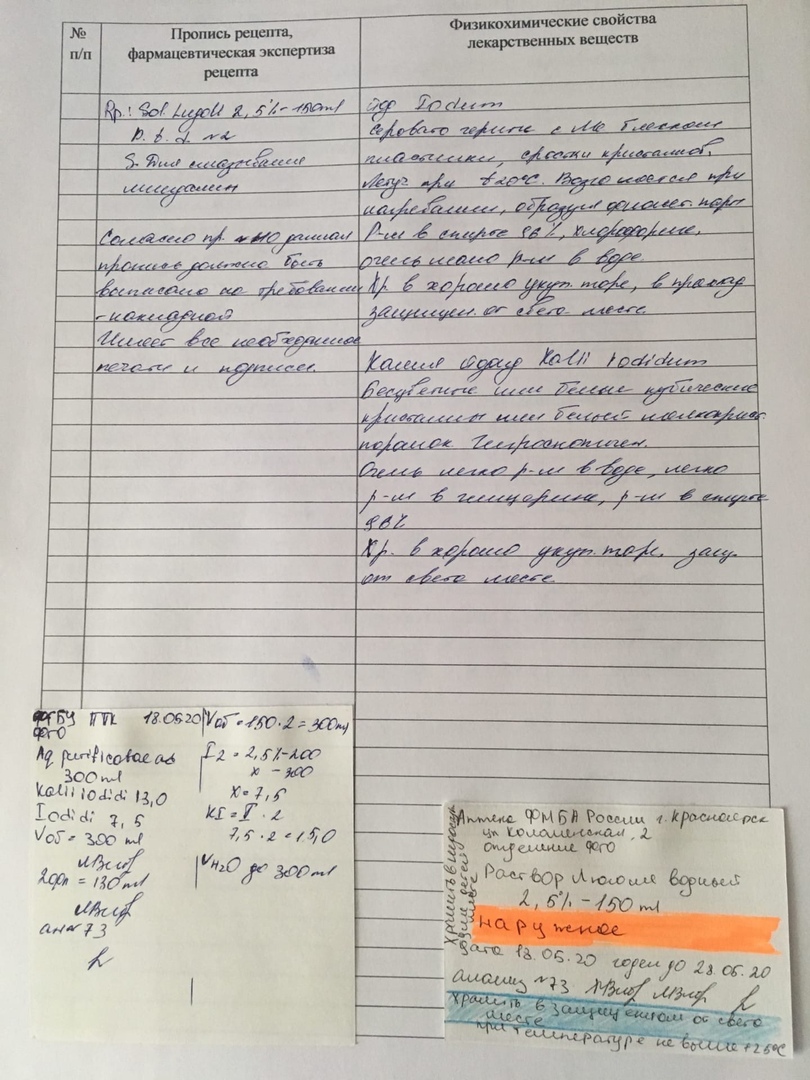 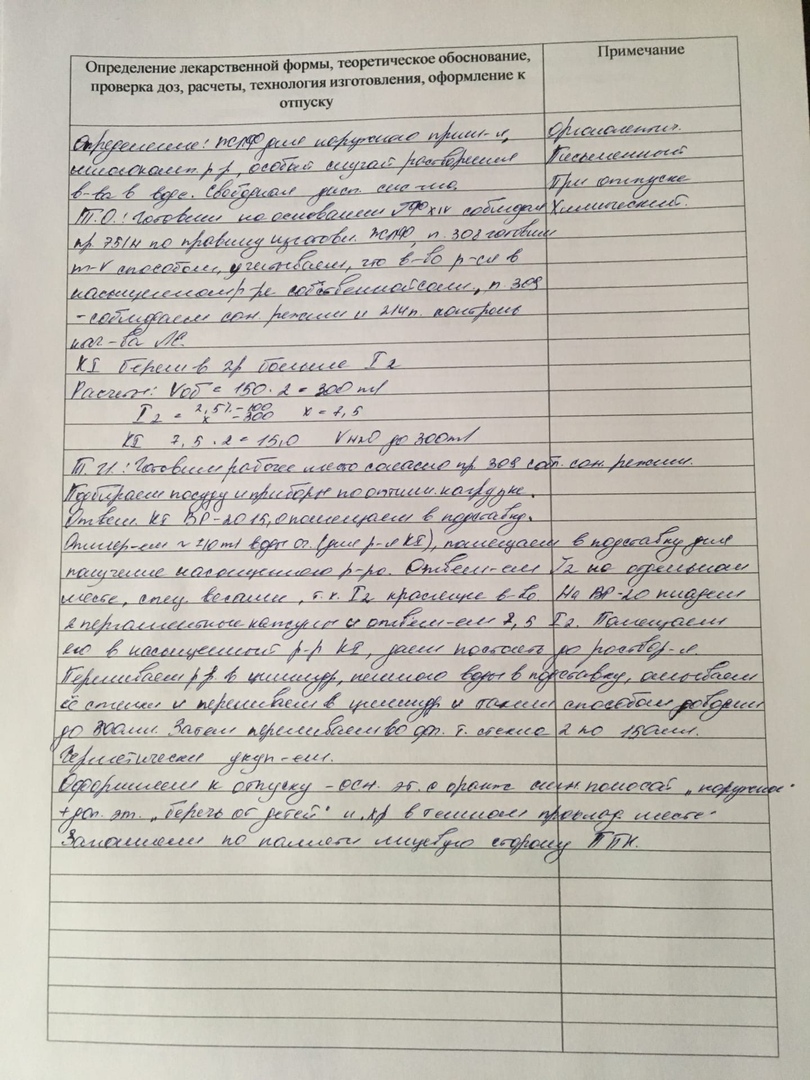 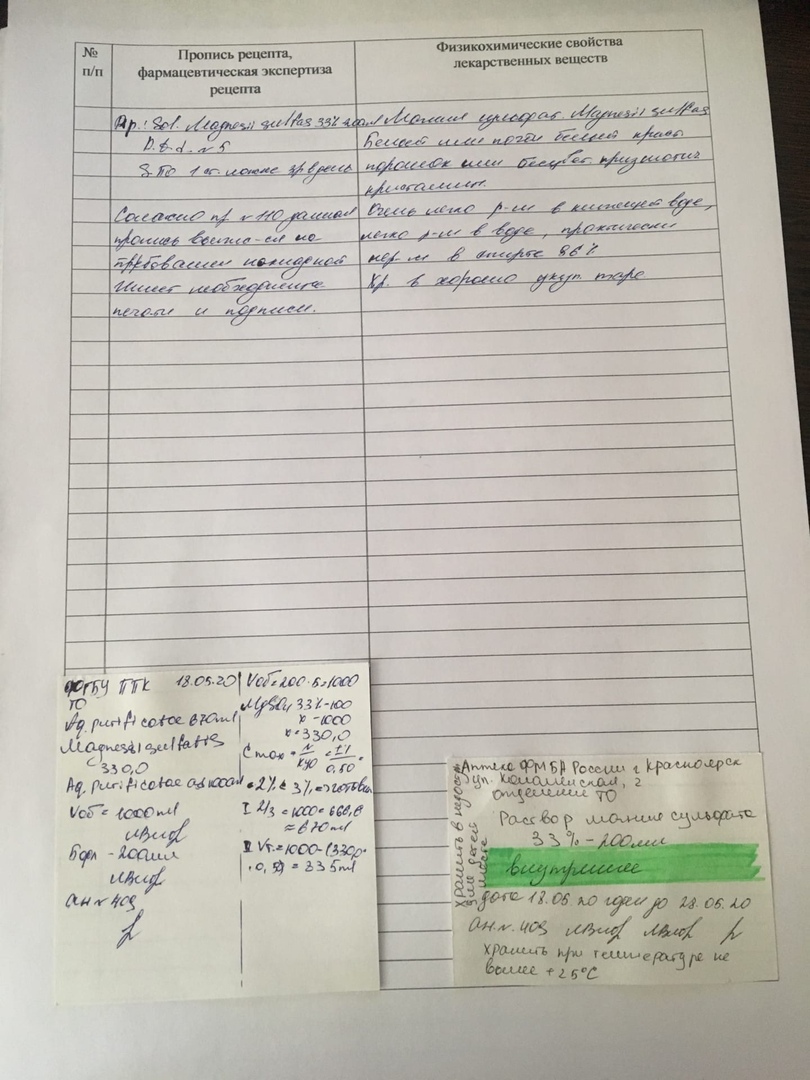 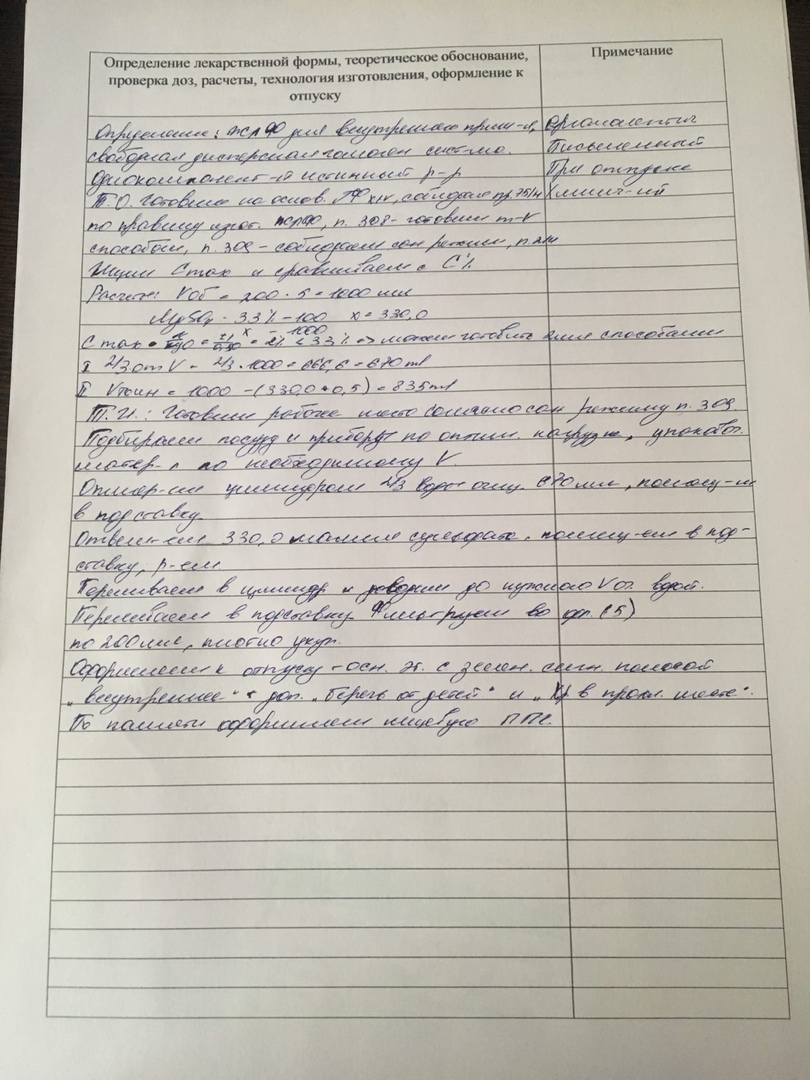 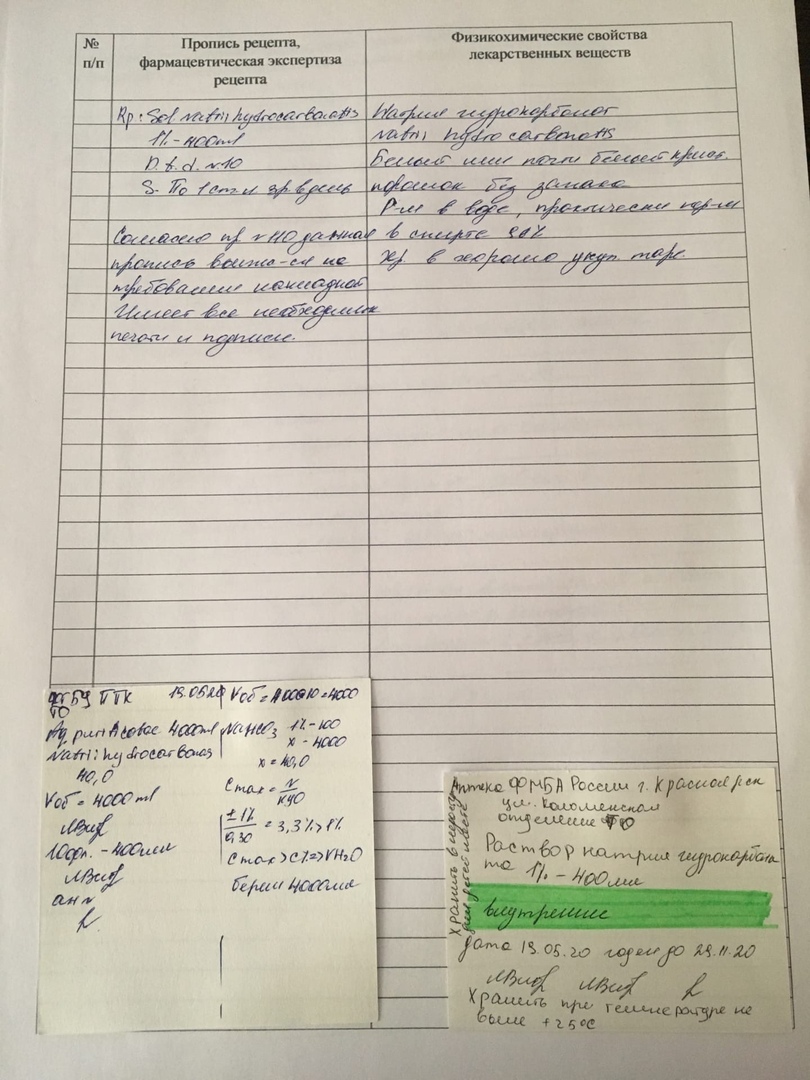 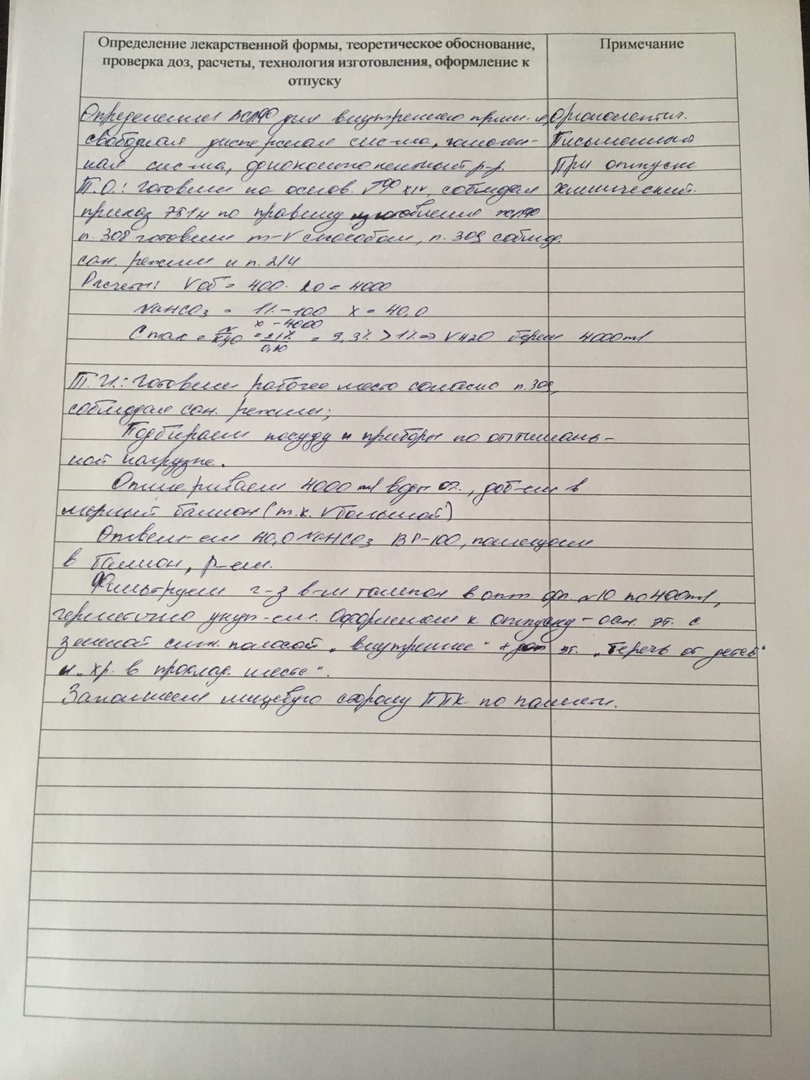 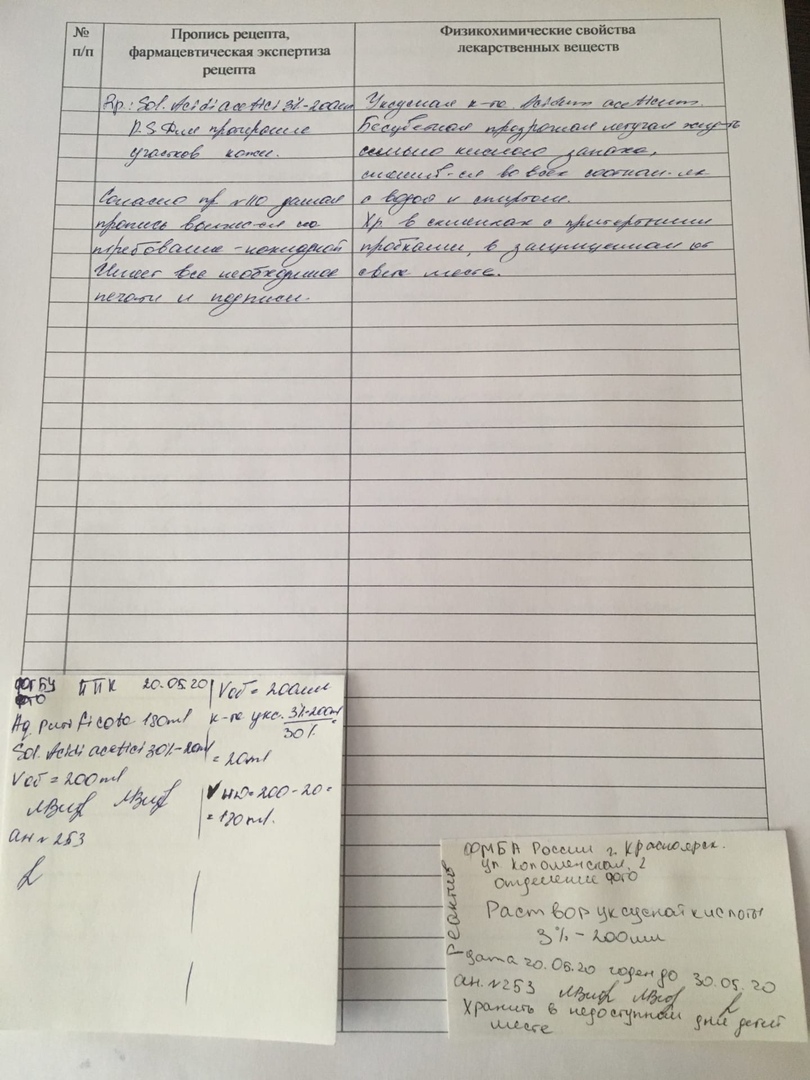 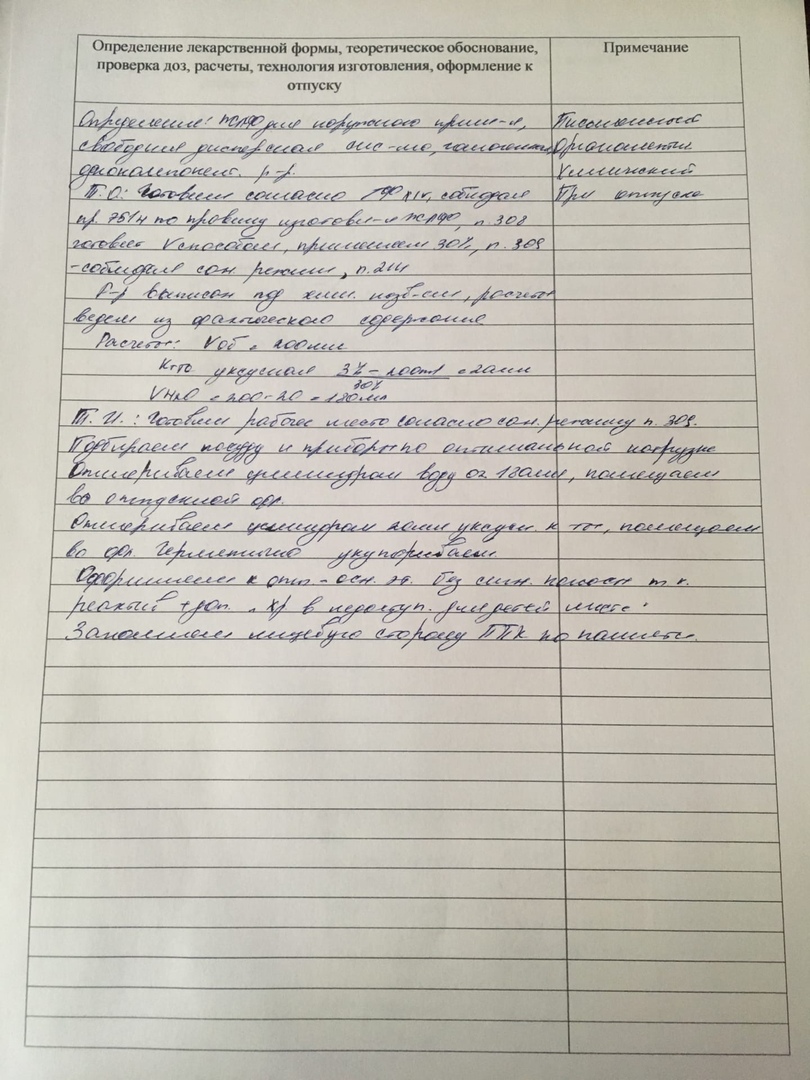 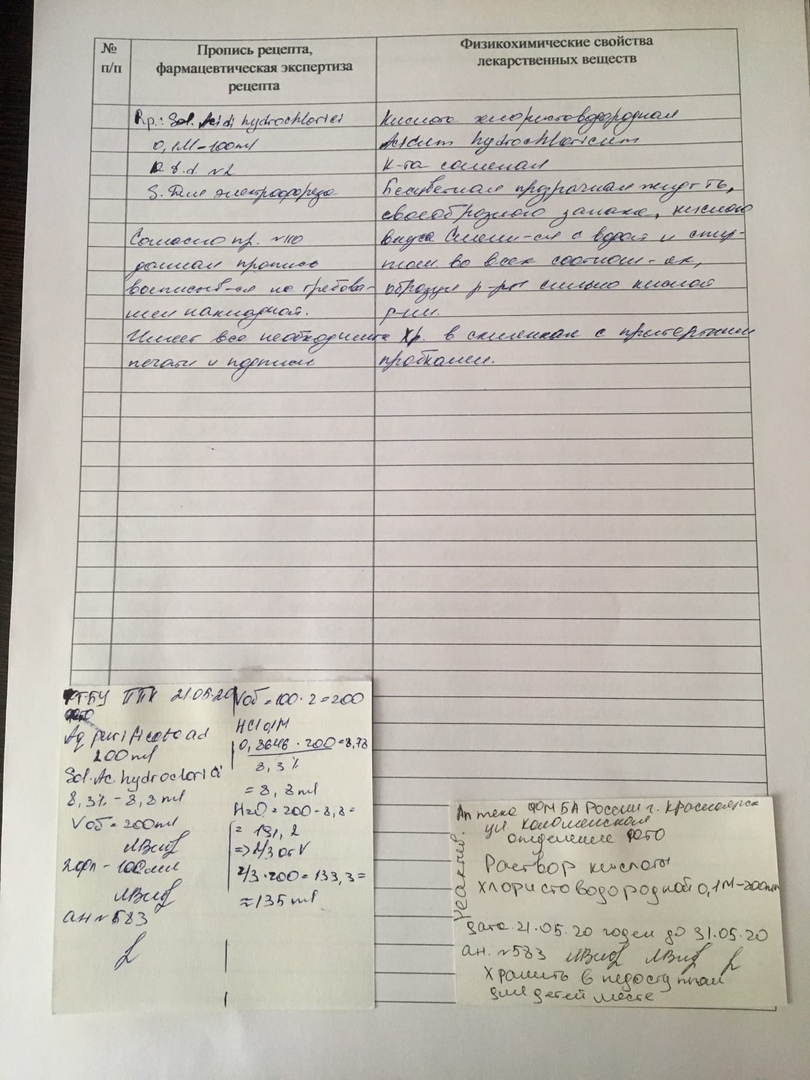 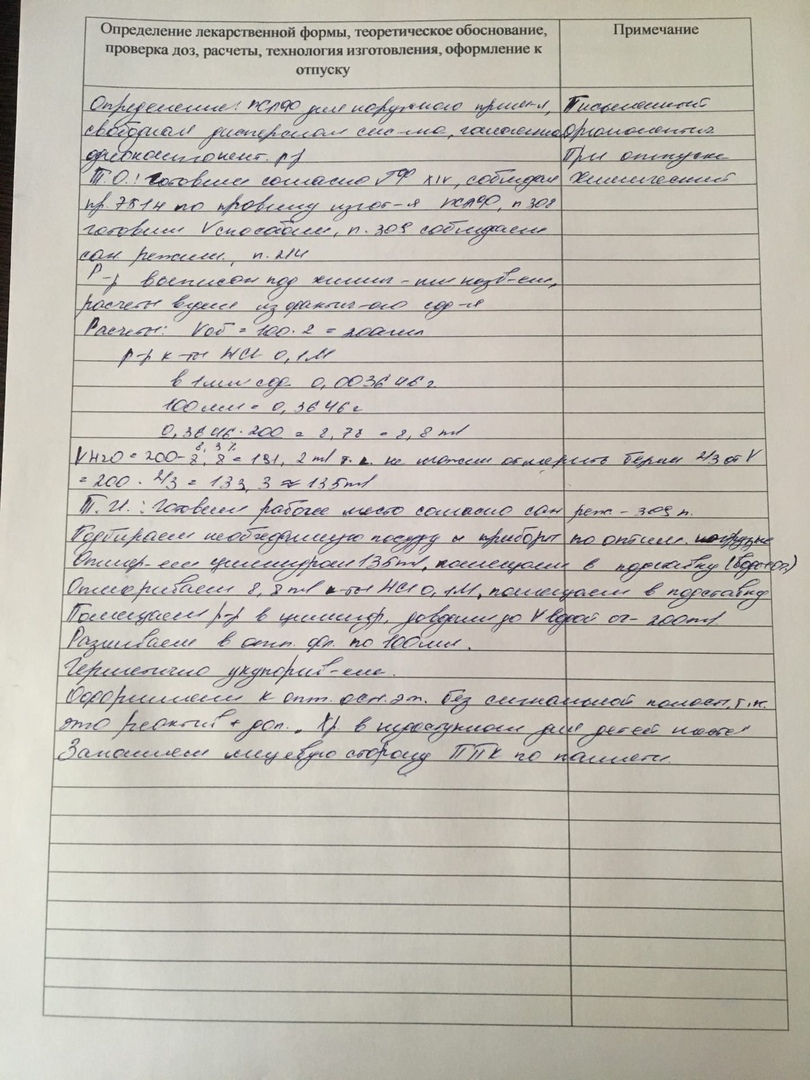 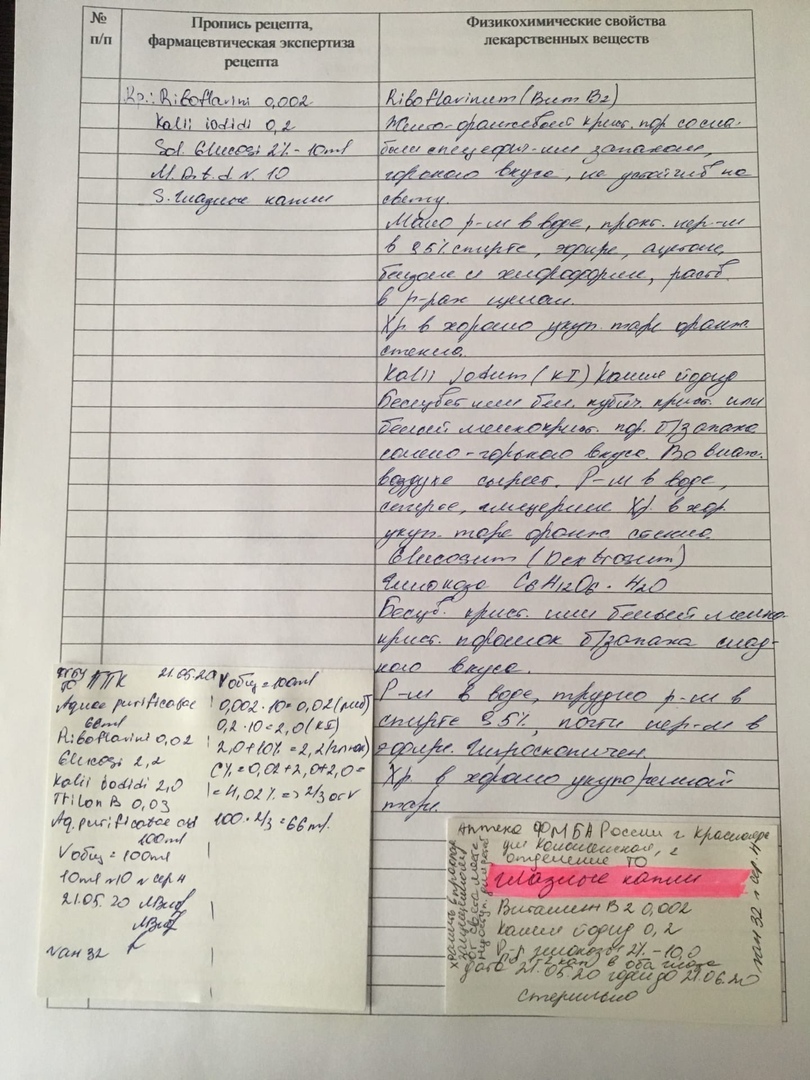 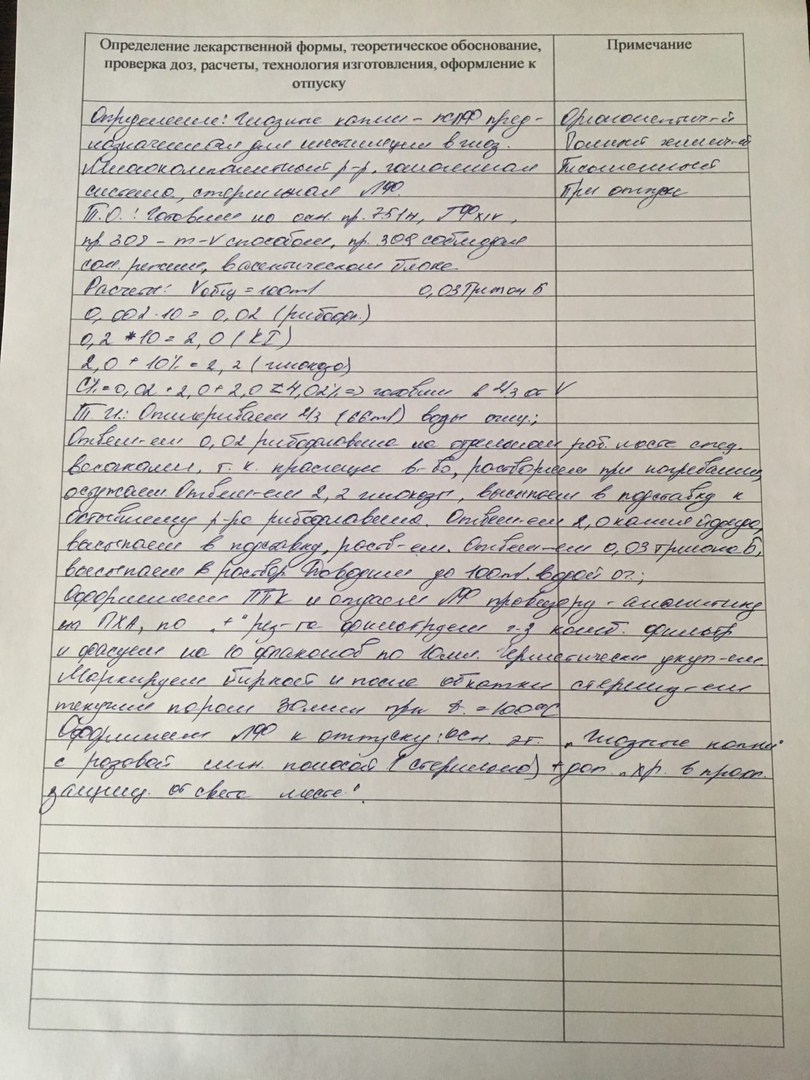 № Наименование разделов и тем практики Наименование разделов и тем практики Всего часов 1 Ознакомление со структурой производственной аптеки и организацией работы фармацевта Ознакомление со структурой производственной аптеки и организацией работы фармацевта 6 2 Изготовление твёрдых лекарственных форм. Оформление лекарственных форм к отпуску. Изготовление твёрдых лекарственных форм. Оформление лекарственных форм к отпуску. 6 3 Изготовление  мягких лекарственных форм. Оформление лекарственных форм к отпуску.   Изготовление  мягких лекарственных форм. Оформление лекарственных форм к отпуску.   6 4 Изготовление концентрированных растворов,   внутриаптечных заготовок, их оформление. Изготовление концентрированных растворов,   внутриаптечных заготовок, их оформление. 6 5 Изготовление жидких лекарственных форм,   оформление к отпуску Изготовление жидких лекарственных форм,   оформление к отпуску 6 6 Изготовление стерильных и асептически изготовленных лекарственных форм, оформление к отпуску. Изготовление стерильных и асептически изготовленных лекарственных форм, оформление к отпуску. 6 Итого Итого 36 Вид промежуточной аттестацииВид промежуточной аттестациидифференцированный зачетДатаВремя началаработыВремя окончания работыОценкаПодпись руководителя№ приказа, год изданияНаименования приказаПриказ Минздрава РФ от 16.07.1997 №214 «О контроле качества лекарственных средств, изготавливаемых в аптеке» В приказе прописаны правила приёмочного контроля, письменный, опросный, органолептический, физический, химический контроль, контроль при отпуске, особые требования к стерильным лекарственным формам, а также требования выполняемые провизором-аналитиком. Приказ Минздрава России от 26.10.2015 №751н«Об утверждении правил изготовления и отпуска лекарственных препаратов для медицинского применения аптечными организациями, индивидуальными предпринимателями, имеющими лицензию на фармацевтическую деятельность» В приказе прописаны правила изготовления ЛП, правила заполнения ППК, этикетки, и оборотной стороны рецепта и т.д.Приказ Минздравсоцразвития РФ от 23.08.2010 №706н (ред. от 28.12.2010)«Об утверждении Правил хранения лекарственных средств» В приказе прописаны правила хранения ЛС: температурный режим, защита от попадания света, группы по которым хранятся ЛС и т.д.Приказ Министерства здравоохранения РФ от 31.08.2016 №646н«Об утверждении Правил надлежащей практики хранения и перевозки лекарственных препаратов для медицинского применения»Приказ Минздрава РФ от 13.11.1996 №377 (ред.от 23.08.2010)«Об утверждении Инструкции по организации хранения в аптечных учреждениях различным групп лекарственных средств и изделии медицинского назначения»Приказ Минздрава РФ от 21.10.1997 №309«Об утверждении инструкции по санитарному режиму аптечных организаций (аптек)»Приказ Минздрава РФ от 16.10.1997 №305«О нормах отклонения, допустимых при изготовлении лекарственных средств и фасовке промышленной продукции в аптеках»Приказ Минздравсоцразвития России от 12.02.2007 №110 (ред. от 26.02.2013)«О порядке назначения и выписывания лекарственных препаратов, изделий медицинского назначения и специализированных продуктов лечебного питания»Приказ Минздрава РФ от 21.10.1997 №308 «Об утверждении инструкции по изготовлению в аптеках жидких лекарственных форм»Приказ Минздрава России от 14.01.2019 N 4н«Об утверждении порядка назначения лекарственных препаратов, форм рецептурных бланков на лекарственные препараты, порядка оформления указанных бланков, их учета и хранения»Приказ СНКЦ от 04.10.2019 №509«О порядке изготовления и контроле за качеством экстемпоральных лекарственных препаратов в ФГБУ ФСНКЦ ФМБА России»№ Дата  Виды работ Количество 1 2 3 4 5 6 7 8 910